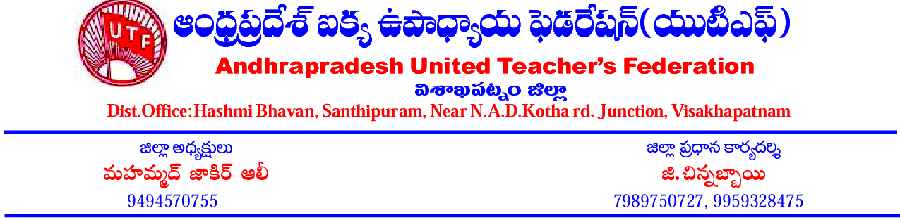 లేఖ సంఖ్య : 1/2018                                            తేదీ:23/11/2018శ్రీయుత  జిల్లా విద్యాశాఖాధికారి వారికివిశాఖపట్నంఆర్యా
విషయం : పేదగంట్యాడ మండలం - సీతా నగరం మండల పరిషత్ ప్రాధమిక పాఠశాలలో SGT గా                     పనిచేస్తున్న శ్రీమతి నలాది విజయ శ్రీ గారు విధులకు సక్రమంగా హాజరుకాకపోవుట - చర్యలు                       తీసుకోవాలని - కోరుట-గురించి.
                    పేదగంట్యాడ మండలంలోని సీతానగరం మండల పరిషత్ ప్రాధమిక పాఠశాలలో సెకండరీ గ్రేడ్ ఉపాధ్యాయుని గా పనిచేస్తున్న శ్రీమతి నలాది విజయ శ్రీ గారు నెలల తరబడి సక్రమంగా విధులకు హాజరుకావడం లేదు. ఆమె యొక్క ఈ హాజరు పరిశీలించినచో సదరు విషయం బయటపడగలదు.
కావున ఈ విషయమై తక్షణం విచారణ జరిపి చర్యలు తీసుకోవాలని కోరుతున్నాము.

1. 6 నెలల ఈ హాజరు వివరములు దీనితో జత చేయడమైనది.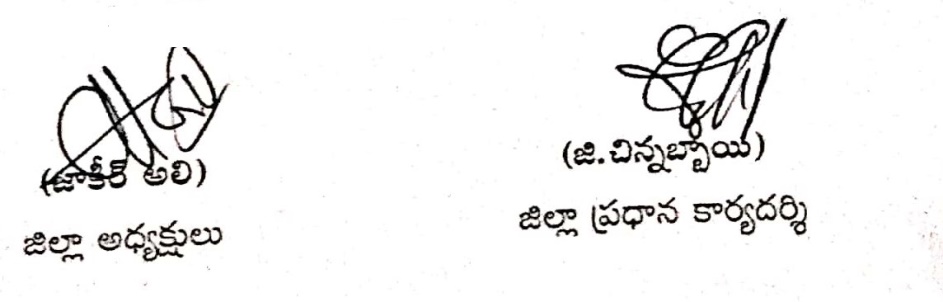 